Режим работы приемной комиссии: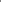 Прием в техникум проводится при предоставлении следующих документов:личное заявление поступающего и наличие самого абитуриента;4 фотографии (3х4);аттестат (диплом) об образовании государственного образца (подлинник или копия);документ, удостоверяющий личность и гражданство (паспорт) предоставляется лично при сдаче документов, ксерокопия документа остаётся в личном деле;наличие законного представителя для несовершеннолетнего (родитель, опекун) с паспортом.Дополнительные документы при зачислении:медицинская справка по форме № 086/у;ИНН;СНИЛС;ПОМС;Флюорограмма;Сертификат прививок;Приписное/военный билет;2 фотографии (3х4).Информация для иногородних студентов:- техникум не имеет общежития;- информация о предложениях сдаваемого жилья для студентов находится в свободном доступе на вахте; - стоимость проживания на квартире договорная.понедельник - пятница9.00 – 14.00работа с посетителямипонедельник - пятница14.00 – 16.00работа с документами